 		Programm 2014: 10. Mai bis 7. Juni 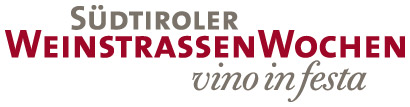 Südtiroler Blauburgundertage10.-12. Mai | 15–22 Uhr | Neumarkt und MontanDie diesjährige Ausgabe der Blauburgundertage findet wie gewohnt in den Blauburgunder-Weindörfern Neumarkt und Montan statt, wobei am Samstag 10. Mai im Schloss Enn in Montan die Gewinner des im Vorfeld stattfindenden Wettbewerbs prämiert werden. An den beiden darauffolgenden Tagen findet die Publikumsverkostung in Neumarkt statt, wo alle Weine, die am Wettbewerb teilgenommen haben und weiters eine Auswahl internationaler Blauburgunder verkostet werden können.Zudem freuen wir uns, neben der Publikumsverkostung, ein umfangreiches Programm mit geführten Verkostungen und Weinseminaren in Montan anbieten zu können.Info & Anmeldung: Tel. +39 331 817 9859, www.blauburgunder.it, info@bauburgunder.it.Weinseminar: Barrique & Co - Verkostung mit Erwin Eccli14. Mai | 19–22 Uhr | Südtiroler Weinakademie, KalternRund um das Thema „Barriques“ wird die Geschichte, die Tradition und das kellerwirtschaftliche Handling erklärt und mit neueren Technologien verglichen. Es werden Weine verkostet, die in Holzfässern verschiedener Herkunft, Größe, Toastung und Alter gelagert wurden.Info & Anmeldung: Südtiroler Weinakademie, Tel. +39 0471 964 609, info@weinakademie.it, Kostenbeitrag: 65€ pro Person.WeinSafari15. Mai | 8.30–19.30 Uhr | Südtiroler WeinstraßeEine Entdeckungsreise zum Mittelpunkt des Weins. Gemeinsam an einem Tag die Südtiroler Weinstraße und ihre Weine erleben, den Weg des Weines vom Weinberg bis hin zum Tisch serviert, professionell begleitet, kulinarisch stimmig und erlebnisreich inszeniert. Die WeinSafari ist eine besondere Art, Genuss und Wissenswertes miteinander zu verbinden. Ein unvergessliches Weinkulturerlebnis! Info & Anmeldung: bis Dienstag 13. Mai, Südtiroler Weinstraße, Tel. +39 0471 860 659, info@suedtiroler-weinstrasse.it. Mindestteilnehmerzahl: 10 Personen, Kostenbeitrag: 95€ pro Person.Weinseminar: Die Geschichte des Bieres mit Roman Drescher15. Mai | 19–22 Uhr | Südtiroler Weinakademie, KalternDas Bier hat eine sehr lange Geschichte. Die ältesten Berichte darüber finden sich bereits im Kulturkreis aus dem Jahr 5.000 v. Chr. Auch Griechen und Römer brauten und tranken ihr eigenes Bier, denn Wein war den Adeligen vorbehalten. Im Mittelalter wurde das Bierbrauen in Europa großteils eine Sache der Klöster und bereits 1516 wurde von Herzog Wilhelm IV das Reinheitsgebot erlassen. Tauchen Sie ein in die Vergangenheit des Gerstensaftes und erkunden Sie dessen Ursprung.Info & Anmeldung: Südtiroler Weinakademie, Tel. +39 0471 964 609, info@weinakademie.it, Kostenbeitrag: 55€ pro Person.Salurner Wein und Ambiente genießen17. Mai | 18-24 Uhr | Rathausplatz, SalurnSalurner Kellereien laden zu einer festlichen Verkostung ihrer Spitzenerzeugnisse ein: Unter freiem Himmel, zu den Füßen der sagenumwobenen Haderburg, erwarten Sie erlesene Weiß- und Rotweine und Sekte, lokale Spezialitäten und stimmungsvolle musikalische Umrahmung. Eine Führung zu den Schätzen des südlichsten Dorfes Südtirols vervollständigt den Abend, an dem die einzigartige Vielfalt der Salurner Weine zelebriert wird.Info: Feriendestination Castelfeder, Tel. +39 0471 810 231, info@castelfeder.infoWine & Bike Day – Autofreier Radtag an der Südtiroler Weinstraße18. Mai | 10-18 Uhr | Terlan, Andrian, NalsZum zweiten Mal kreuzt einen Tag lang kein Auto die Südtiroler Weinstraße. Zum Wine & Bike Day bleibt von Terlan über Andrian bis Nals die Südtiroler Weinstraße für den motorisierten Verkehr gesperrt. Somit können Weinbegeisterte, Familien, Radfahrer und auch Wanderer die Weinstraße „autofrei“ erleben und ein attraktives Angebot rund um den Wein und den Spargel genießen. Stände entlang der Strecke zum Thema Biken, E-Bike und sanften Mobilität, Kinderprogramm und Kulinarik versprechen einen unterhaltsamen und genussvollen Tag.Info: Südtiroler Weinstraße, Tel. +39 0471 860 659, info@suedtiroler-weinstrasse.it  Das Beste aus Kaltern - Verkostung der Kalterersee-Charta-Weine 2013 20. Mai | 19-23 Uhr | Markplatz und weinhaus PUNKT, KalternUnter dem Motto Das Beste aus Kaltern präsentiert wein.kaltern die Kalterersee-Charta-Weine Jahrgang 2013. Am Marktplatz von Kaltern und im weinhaus PUNKT, dem Zentrum der Kalterer Weinwirtschaft, lernt man die Weinproduzenten persönlich kennen und kann die mit dem Charta-Siegel ausgezeichneten Kalterersee-Weine verkosten. Auf den Kalterersee abgestimmte kulinarische Köstlichkeiten zeigen die kulinarische Bandbreite dieses fruchtigen Rotweines auf und intensivieren den exzellenten Weingenuss. Musikalisch umrahmt wird der Abend von einer Live-Band. Das Beste aus Kaltern vollendet den komplexen Prozess, der von der Vorbereitung bis zum Auftritt hinter den edlen Tropfen steckt. Mit dem Qualitätssiegel – der Kalterersee-Charta - wird das gemeinsame Streben nach höchster Qualität auf den Punkt gebracht. Bei Das Beste aus Kaltern können Sie sich persönlich davon überzeugen.Info: wein.kaltern, Tel. +39 0471 965 410, info@wein.kaltern.comWeinSafari22. Mai | 8.30–19.30 Uhr | Südtiroler WeinstraßeEine Entdeckungsreise zum Mittelpunkt des Weins. Gemeinsam an einem Tag die Südtiroler Weinstraße und ihre Weine erleben, den Weg des Weines vom Weinberg bis hin zum Tisch serviert, professionell begleitet, kulinarisch stimmig und erlebnisreich inszeniert. Die WeinSafari ist eine besondere Art, Genuss und Wissenswertes miteinander zu verbinden. Ein unvergessliches Weinkulturerlebnis! Info & Anmeldung: bis Dienstag 20. Mai, Südtiroler Weinstraße, Tel. +39 0471 860 659, info@suedtiroler-weinstrasse.it. Mindestteilnehmerzahl: 10 Personen, Kostenbeitrag: 95€ pro Person.Weinseminar: Italien und seine Weine - Teil II (Mittel- und Süditalien)22. Mai | 19–22 Uhr | Südtiroler Weinakademie, KalternSo vielfältig wie Land und Leute ist auch das Weinland Italien: Vom Norden mit seinen trockenen Weißweinen bis hin zu den wuchtigen Rotweinen Süditaliens – über große Namen wie Barolo, Friulano, Chianti Classico oder Nero d’Avola. Lernen Sie die Weinregionen Italiens und ihre Besonderheiten kennen, verkosten Sie deren typische Weine und verstehen Sie ihre Eigenheiten!Teil 2: Mittel- und Süditalien: Toskana, Umbrien, Latium, Abruzzen, Molise, Basilikata, Apulien, Kampanien, Kalabrien, Sizilien und SardinienInfo & Anmeldung: Südtiroler Weinakademie, Tel. +39 0471 964 609, info@weinakademie.it, Kostenbeitrag: 70€ pro Person.„Alte Rebsorten“: Verkostung von Weinen aus alten Rebsorten 23. Mai | 19–20.30 Uhr | Südtiroler Weinmuseum, Kaltern Im Freigelände des Südtiroler Weinmuseums wachsen Rebsorten, die früher in Südtirol weit verbreitet waren, heute teilweise nur mehr von wenigen Winzern kultiviert werden. Dazu zählen Sorten wie Blatterle, Fraueler oder Versoaln. Dementsprechend selten sind die daraus gekelterten Weine. Das Südtiroler Weinmuseum bietet im Rahmen der WeinstraßenWochen eine Verkostung dieser Raritäten kombiniert mit einer Führung durch die Ausstellung.Info & Anmeldung: Südtiroler Weinmuseum, Tel. +39 0471 963 168, weinmuseum@landesmuseen.it, Kostenbeitrag: 10€ pro Person.Tramin & Friaul24. Mai | 17-22 Uhr | Schloß Rechtenthal, TraminEdle Weine mit regionalen Köstlichkeiten - Tramin und Friaul sind sicherlich zwei Gebiete mit jeweiligen Eigenheiten, aber ihnen ist gemeinsam, dass sie es verstanden haben, ihr uriges Erbe im Weinanbau zu wahren, und heute besonders schöne und elegante, aber auch geerdete Weine zu schaffen. Anlässlich der diesjährigen WeinstraßenWochen darf der Verein „Gewürztraminer“ die Weinbauregion Friaul als Ehrengast begrüßen.Anschließend laden wir zu einer kleinen Wine Party mit gutem Wein und feiner Musik in entspannter Atmosphäre ein. Info: Tourismusverein Tramin, Tel. +39 0471 860 131, info@tramin.com, Kostenbeitrag: 25€ pro Person. Ab 22 Uhr bei freiem Eintritt mit offenem Ende.Terlaner Urbansnacht 25. Mai | ab 19.30 Uhr | TerlanDer Heilige Urban ist im deutschen Sprachraum der Patron des Weines, der am 25. Mai gefeiert wird. Aus diesem Anlass findet um 18 Uhr in der Hofkapelle im Ansitz „Köstenholz" eine Andacht für gutes Wetter und die Segnung der Weingüter statt. Danach – ob Regen oder Sonnenschein – kredenzen die Kellereien von Terlan und Siebeneich in der Kirchgasse ihre vorzüglichen Weine zu Köstlichkeiten und freuen sich auf Sie.Info: Tourismusverein Terlan, Tel. +39 0471 257 165, info@terlan.info Weinseminar: Champagner mit Frank Smulders, Master of Wine27. Mai | 19–22 Uhr | Kellerei St. Michael EppanDer edle Schaumwein aus dem Weinbaugebiet Champagne in Frankreich steht für Exklusivität und puren Genuss. Verbringen Sie einen prickelnden Abend bei dieser hochkarätigen Verkostung mit dem Master of Wine Frank Smulders.Info & Anmeldung: Südtiroler Weinakademie, Tel. +39 0471 964 609, info@weinakademie.it, Kostenbeitrag: 90€ pro Person.Lagrein im Wandel der Zeit29. Mai | ab 19 Uhr | Kirchplatz, AuerErfahren Sie an diesem Abend viel Wissenswertes über den einzigartigen Rotwein Lagrein. Der Verein Wein&Kultur informiert Sie über die Herkunft, Verbreitung und Stilistik der autochthonen Weinsorte Lagrein. Die Veranstaltung bietet Ihnen die einmalige Gelegenheit den Lagreinwein neuer und älterer Jahrgänge im Verkosten zu vergleichen. Kulinarisch werden Sie passend zum Lagrein mit Polenta, feinem Käse, hausgemachten Würsten und einem Apfelstrudel verwöhnt. Musikalische Unterhaltung wird geboten. Kommen Sie nach Auer und genießen Sie den Abend rund um den Wein Lagrein! Wir freuen uns auf Sie, der Verein Wein&Kultur, der Tourismusverein Castelfeder und die HGV-Ortsgruppe Auer.Info: Feriendestination Castelfeder, Tel. +39 0471 810 231, info@castelfeder.infoWein & Genuss in Andrian30. Mai | 19–22 Uhr | Villa Weinberg, AndrianErleben Sie die Weine der Kellerei Andrian, begleitet von regionalen Köstlichkeiten in stimmungsvoller Atmosphäre im Garten der Villa Weinberg in Andrian. Bei schlechter Witterung findet die Veranstaltung nicht statt. Info: Tourismusverein Andrian, Tel. +39 0471 510 100, info@andrian.info Wein & Handwerk31. Mai | 10–19 Uhr | St. Martinsplatz, KurtinigWein & Wirtschaftsschau einer Grenzlandgemeinde. Kurtinig stellt seine Weine, sowie die landwirtschaftlichen Eigenbauprodukte und die örtlichen Wirtschaftsleistungen vor.Info: Tourismusverein Südtiroler Unterland, Tel. +39 0471 880 100, info@suedtiroler-unterland.itSektfrühstück im Weingut Haderburg31. Mai | 11-15 Uhr | Weingut Haderburg,SalurnVerkosten Sie die prickelnden Sekte vom Weingut Haderburg und Gaumengenüsse mit Ausblick auf das Überetsch-Unterland im Ansitz Hausmannhof.Info & Anmeldung innerhalb 23. Mai im Weingut Haderburg, Tel. + 39 0471 889 097, begrenzte Teilnehmerzahl. Gschleier Weinkost in Girlan-Eppan31. Mai | 19–22 Uhr | Weinlehrpfad „Hoher Weg“, Girlan-EppanEine Weinkost inmitten der Girlaner Weinberge! Frische, fruchtige, aromatische Weißweine sowie vielschichtige, körperreiche Rotweine stellen Ihnen die Girlaner Weinproduzenten entlang des Weinlehrpfades zur Kost. Kulinarische Köstlichkeiten, traditionelle sowie mediterrane, stärken Sie und erfreuen vor allem ihren Gaumen. Die laue Sommernacht verspricht unbeschwerte Stunden und gibt Ihnen die Möglichkeit wissenswertes über den „Girlinger Wein“ zu erfahren. Die Girlaner Bauernjugend freut sich mit Ihnen auf ein gutes Glas Wein.Info: Tourismusverein Eppan, Tel. +39 0471 662 206, info@eppan.comWein & Musik in Kurtatsch 1. Juni | ab 18 Uhr | Ansitz Baron Widmann, KurtatschAb 11 Uhr Frühschoppenkonzert der Jugendkapelle Kurtatsch. Zu Mittag Musik der Kurtatscher Böhmischen. Um 15 und 16 Uhr Sonderführungen im Museum Zeitreise Mensch im Ansitz am Orth. Ab 18 Uhr steigt die Stimmung mit der Band mit dem wohlklingenden Namen “Peppi und die Haislraggler”. Sie hören Songs von den Ärzten, Cat Stevens, Jimi Hendrix, Böhse Onkelz, Tina Turner, Wizo u.v.m.. Die bäuerlichen Vereine von Kurtatsch servieren Ihnen Weißwurst, Hirtennudel, Wienerschnitzel, Rindstagliata vom afrikanischen Grill, Steakhouse-Pommes, Bruschette, Spanferkel und “Äpflkiachl”. Fehlen darf natürlich nicht eine Auswahl an erlesenen Kurtatscher Weinen und die Olivenölverkostung.Info: Tourismusverein Südtiroler Unterland, Tel. +39 0471 880 100, info@suedtiroler-unterland.itWeinseminar: Rhône Tal - Verkostung mit Alexander Gottardi4. Juni | 19–22 Uhr | Südtiroler Weinakademie, KalternDie über 800 Kilometer lange Rhône zählt zu den bedeutendsten Weinflüssen der Welt. Unter der Weinbauregion Rhône oder „La Vallée du Rhône“ (Tal der Rhône) wird die etwa 200 Kilometer lange Strecke von Lyon genau nach Süden bis Avignon in Südost-Frankreich verstanden. Begeben Sie sich mit Herrn Gottardi auf eine Verkostungs-Reise in dieses außergewöhnliche Weingebiet!Info & Anmeldung: Südtiroler Weinakademie, Tel. +39 0471 964 609, info@weinakademie.it, Kostenbeitrag: 65€ pro Person.WeinSafari5. Juni | 8.30–19.30 Uhr | Südtiroler WeinstraßeEine Entdeckungsreise zum Mittelpunkt des Weins. Gemeinsam an einem Tag die Südtiroler Weinstraße und ihre Weine erleben, den Weg des Weines vom Weinberg bis hin zum Tisch serviert, professionell begleitet, kulinarisch stimmig und erlebnisreich inszeniert. Die WeinSafari ist eine besondere Art, Genuss und Wissenswertes miteinander zu verbinden. Ein unvergessliches Weinkulturerlebnis! Info & Anmeldung: bis Dienstag 03. Juni, Südtiroler Weinstraße, Tel. +39 0471 860 659, info@suedtiroler-weinstrasse.it. Mindestteilnehmerzahl: 10 Personen, Kostenbeitrag: 95€ pro Person.Weinseminar: Das vertiefende Wein-ABC5. Juni | 19–22 Uhr | Kellerei Schreckbichl, GirlanSie haben bereits Grundkenntnisse zum Thema Wein und wollen jetzt Ihr Wissen darin vertiefen? Dann sind Sie hier richtig. Unkompliziert und lebendig gestaltet, erfahren Sie in diesem Kurs Spannendes und vielleicht auch Unverhofftes zum Thema Wein. Als leicht fortgeschrittener Weinliebhaber oder leicht fortgeschrittene Weinliebhaberin schulen Sie in diesem Seminar vor allem Ihre Sinne und lernen das Einschätzen von Weinen.Info & Anmeldung: Südtiroler Weinakademie, Tel. +39 0471 964 609, info@weinakademie.it, Kostenbeitrag: 55€ pro Person.Wein & Rad6. Juni | 9.30-16 Uhr | KalternWenn das Tal rund um den Kalterer See in allen Grüntönen schimmert und milde Frühlingsluft den Sommer bereits erahnen lässt, verbinden sich in Kaltern wieder Genuss und Aktiv zu einem harmonischen Gesamtbild. Am Freitag, 6. Juni 2014 können Interessierte an einer Genusstour der besonderen Art teilnehmen. Auf dem Programm stehen die Besichtigung zweier Weingüter, sowie eine Führung im Südtiroler Weinmuseum. Selbstverständlich immer unterwegs auf zwei Rädern, um die bezaubernde Landschaft besonders genießen zu können. Neben der sportlichen Betätigung kommt auch das leibliche Wohl nicht zu kurz bei einem gemeinsamen Mittagessen am Kalterer See. Wein & Rad verbindet das aktive Entdecken  des Weindorfes mit einem gaumenverwöhnenden  Erlebnis – eine Radtour der etwas anderen Art. Info: wein.kaltern, Tel. +39 0471 965 410, info@wein.kaltern.com NACHT DER KELLER7. Juni | 17–24 Uhr | Südtiroler WeinstraßeGenuss-Höhepunkt der Südtiroler WeinstraßenWochen - Vino in Festa ist auch 2014 wieder die Nacht der Keller: Am 7. Juni öffnen die Kellereien entlang der Südtiroler Weinstraße von 17 bis 24 Uhr erneut ihre heiligen Hallen und gewähren Einblicke in ihre Keller. Das bunte Rahmenprogramm macht die ausgiebige Kellertour zum unterhaltsamen WEINerlebnis.Für unbeschwerten Genuss pendeln die Besucher mit einem eigens eingerichteten Shuttledienst von Kellerei zu Kellerei.Info: Südtiroler Weinstraße, Tel. +39 0471 860 659, info@suedtiroler-weinstrasse.it